Про додаткові заходи із забезпечення гарантій реалізації прав та законних інтересів дітейЗ метою сприяння реалізації прав і законних інтересів дітей, за підсумками Всеукраїнської наради з питань захисту прав дитини постановляю:1. Кабінету Міністрів України:1) ужити невідкладних заходів щодо вдосконалення порядку направлення дітей на лікування за кордон;2) у тримісячний строк:розробити з урахуванням досвіду міст Донецька, Кіровограда, Чернівців та затвердити положення про соціальну квартиру для дітей-сиріт, дітей, позбавлених батьківського піклування, та дітей із сімей, які перебувають у складних життєвих обставинах, а також сприяти вивченню та поширенню такого досвіду у регіонах України;ужити заходів щодо удосконалення наглядової, соціальної, виховної та профілактичної роботи кримінально-виконавчої інспекції під час здійснення контролю за поведінкою неповнолітніх, звільнених від відбування покарання з випробуванням або умовно-достроково;3) у шестимісячний строк:розробити та внести в установленому порядку на розгляд Верховної Ради України законопроект про внесення змін до Закону України "Про відпустки" щодо надання одному із батьків-вихователів дитячого будинку сімейного типу права на відпустку по догляду за дитиною до досягнення нею трирічного віку для догляду за дитиною з числа дітей-вихованців;ужити в установленому порядку заходів щодо унормування питань ліцензування діяльності фізичних осіб - підприємців, які надають освітні послуги у сфері позашкільної освіти;забезпечити вивчення досвіду діяльності центру соціальної підтримки дітей і сімей "Промінь надії" (Макарівський район Київської області), за його результатами опрацювати питання щодо поширення такого досвіду та затвердження типового положення про центр соціальної підтримки дітей і сімей;4) розробити та внести до 31 грудня 2013 року зміни до Порядку провадження органами опіки та піклування діяльності, пов'язаної із захистом прав дитини, спрямовані на вдосконалення механізму взаємодії органів опіки та піклування з іншими суб'єктами соціальної роботи з сім'ями, дітьми та молоддю щодо захисту прав дитини і підтримки сімей, які перебувають у складних життєвих обставинах;5) передбачити під час підготовки законопроекту про внесення змін до Закону України "Про Державний бюджет України на 2013 рік" видатки, необхідні для відкриття у поточному році на базі дитячого оздоровчого табору "Вимпел" Національного центру "Мала академія наук України" міжнародного центру дитячої наукової творчості та забезпечення його діяльності.2. Міністерству охорони здоров'я України:1) ужити додаткових заходів щодо забезпечення своєчасного здійснення закупівель і поставок лікарських засобів для лікування дітей, хворих на онкологічні та онкогематологічні, інші складні й рідкісні форми захворювань, вирішити питання стосовно формування запасу таких лікарських засобів у державних і комунальних закладах охорони здоров'я;2) разом із Міністерством внутрішніх справ України привести у тримісячний строк форму акта про дитину, покинуту в пологовому будинку, іншому закладі охорони здоров'я або яку відмовилися забрати батьки чи інші родичі, про підкинуту чи знайдену дитину та порядок заповнення такого акта у відповідність із нормами Сімейного кодексу України;3) розробити та затвердити до 31 грудня 2013 року нормативно-правові акти щодо забезпечення належного функціонування системи надання комплексної медичної допомоги дітям, хворим на рідкісні захворювання.3. Міністерству освіти і науки України, Міністерству культури України, Міністерству молоді та спорту України:1) опрацювати питання щодо визначення нових підходів до підготовки педагогічних працівників, тренерів-викладачів, спеціалістів та інших працівників позашкільних навчальних закладів та їх професійного розвитку, зокрема, запровадження у вищих педагогічних навчальних закладах і вищих навчальних закладах сфери культури спеціалізації "позашкільна освіта";2) разом із Радою міністрів Автономної Республіки Крим, обласними, Київською та Севастопольською міськими державними адміністраціями вжити заходів щодо модернізації навчальної, матеріально-технічної бази позашкільних навчальних закладів.4. Міністерству культури України розробити та затвердити у шестимісячний строк нормативи матеріально-технічного забезпечення позашкільних навчальних закладів, зокрема дитячих музичних, художніх та хореографічних шкіл, шкіл мистецтв, відповідними інструментами, приладдям та інвентарем.5. Міністерству соціальної політики України:1) у тримісячний строк:а) вжити заходів до вдосконалення методичного забезпечення діяльності органів опіки та піклування, зокрема, щодо:обов'язковості додержання вимог Сімейного кодексу України при підготовці пропозицій щодо відібрання дитини від батьків без позбавлення їх батьківських прав, щодо позбавлення батьківських прав та врахування при цьому інформації стосовно вжиття вичерпних заходів із надання необхідної підтримки сім'ям з дітьми, які перебувають у складних життєвих обставинах;недопущення випадків позбавлення осіб батьківських прав через їх бідність або інвалідність;підготовки кандидатів в усиновлювачі, опікуни, піклувальники, прийомні батьки, батьки-вихователі, надання відповідних висновків та рекомендацій зазначеним особам;здійснення нагляду за умовами проживання і виховання усиновлених дітей, соціального супроводу сімей, в яких виховуються прийомні діти, діти-вихованці та діти, які перебувають під опікою чи піклуванням, а також сімей з дітьми, які опинилися у складних життєвих обставинах;б) розробити та впровадити методику соціальної роботи з дітьми, які потерпіли від кримінальних правопорушень або стали свідками таких правопорушень;2) розробити та затвердити до 2 вересня 2013 року показники оцінювання ефективності діяльності соціальних працівників, інших фахівців, які надають соціальні послуги сім'ям з дітьми;3) опрацювати питання та внести у шестимісячний строк у встановленому порядку пропозиції щодо визначення порядку замовлення органами опіки та піклування соціальних послуг для дітей і сімей з дітьми, що надаються спеціалізованими закладами та установами, громадськими організаціями.6. Міністерству внутрішніх справ України вжити додаткових заходів щодо:удосконалення діяльності у сфері захисту прав і законних інтересів неповнолітніх, зокрема при притягненні їх до відповідальності, під час досудового розслідування та утримання їх під вартою;надання кваліфікованої правової допомоги дітям, які потерпіли від кримінальних правопорушень або стали свідками таких правопорушень;удосконалення методів та форм роботи з профілактики правопорушень серед дітей, підвищення ефективності заходів із виявлення причин та умов, що призводять до вчинення ними кримінальних правопорушень.7. Міністерству освіти і науки України, Міністерству внутрішніх справ України, Міністерству соціальної політики України опрацювати з урахуванням положень частини четвертої статті 40 Конвенції ООН про права дитини питання щодо запровадження нових форм роботи з дітьми, які вчинили правопорушення у віці від 11 до 14 років і потребують особливих умов виховання, та доцільності дальшого існування загальноосвітніх шкіл соціальної реабілітації, за результатами опрацювання внести Кабінету Міністрів України відповідні пропозиції.8. Раді міністрів Автономної Республіки Крим, обласним, Київській та Севастопольській міським державним адміністраціям:1) уживати відповідно до компетенції заходів з охорони дитинства, зокрема щодо:забезпечення належної організації харчування дітей у навчальних закладах, закладах охорони здоров'я, інших закладах для дітей, додержання встановлених нормативів харчування, якості та безпечності харчових продуктів;забезпечення дітей-сиріт та дітей, позбавлених батьківського піклування, а також осіб з їх числа житлом;удосконалення мережі закладів для дітей-сиріт та дітей, позбавлених батьківського піклування, реорганізації притулків для дітей служб у справах дітей у центри соціально-психологічної реабілітації дітей, створення соціальних гуртожитків для дітей-сиріт та дітей, позбавлених батьківського піклування;створення безперешкодного життєвого середовища для дітей з обмеженими фізичними можливостями, зокрема забезпечення доступу таких дітей до об'єктів житлово-комунального і громадського призначення, інформації та зв'язку, до транспортних засобів тощо;2) узяти під особливий контроль питання щодо:попередження випадків залишення малолітніх дітей в умовах, небезпечних для їх здоров'я та життя, протидії випадкам насильства стосовно дітей у навчальних закладах усіх типів та форм власності;надання необхідних соціальних послуг сім'ям, в яких діти хворіють на онкологічні та онкогематологічні, інші складні й рідкісні форми захворювань, а також сім'ям з дітьми, які перебувають у складних життєвих обставинах через такі захворювання батьків або осіб, які їх замінюють.9. Запропонувати Генеральній прокуратурі України провести перевірку додержання вимог закону щодо стягнення аліментів, інших коштів на дитину, влаштовану до державного або комунального закладу охорони здоров'я, навчального або іншого закладу, та в разі виявлення порушень ужити відповідних заходів реагування.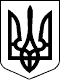 Указ 
Президента УкраїниПрезидент УкраїниВ.ЯНУКОВИЧм. Київ 
1 червня 2013 року 
№ 312/2013